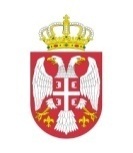 Republika SrbijaNarodna skupštinaOdbor za finansije, republički budžet i kontrolutrošenja javnih sredstavaBeogradJAVNO SLUŠANjE  – PREDSTAVLjANjE BUDžETA ZA 2022. GODINU I ZAVRŠNOG RAČUNA BUDžETA ZA 2020. GODINUUtorak, 9. novembar 2021. godineDom Narodne skupštine  Trg Nikole Pašića 13, Mala salaP r o g r a m11.40 - 12.00 	    registracija učesnika12.00 - 12.15      Uvodna reč – otvaranje javnog slušanja	     -    g. Ivica Dačić, predsednik Narodne skupštine 	 - dr Aleksandra Tomić,  predsednik Odbora za finansije, republički budžet i kontrolu trošenja javnih sredstava                                          12.15 - 13.15	   Predstavljanje  BUDžETA ZA 2022. GODINU I ZAVRŠNOG RAČUNA BUDžETA ZA 2020. GODINU    Predstavljanje Budžeta za 2022. godinu    - Saša Stevanović, državni sekretar u Ministarstvu finansija   Predstavljanje Završnog računa budžeta za 2020. godinu    - Saša Stevanović, državni sekretar u Ministarstvu finansija    - dr Duško Pejović, predsednik Saveta Državne revizorske   institucije			  13.15 – 13.30	  Kafe pauza13.30 – 14.45	 Diskusija (zainteresovani učesnici javnog slušanja,		           pitanja i odgovori)14.45 – 15.00	  Završna reč – zatvaranje javnog slušanja	  - dr Aleksandra Tomić,  predsednik Odbora za finansije, republički budžet i kontrolu trošenja javnih sredstava